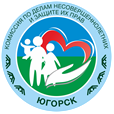 Как предотвратить кражу велосипеда.Ответственность несовершеннолетних за кражу велосипеда.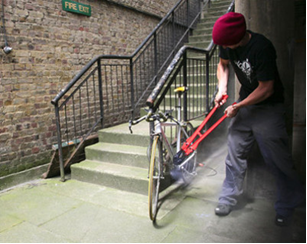 Уважаемые родители, если вы приобрели велосипед своему ребенку в обязательном порядке, объясните ему меры безопасности: не оставлять без присмотра, не давать прокатиться незнакомым людям, быть внимательным к своему имуществу.К причинам, по которым совершаются кражи и угоны велосипедов можно отнести, во-первых, халатность самих хозяев, которые легкомысленно, не предпринимая никаких мер по сохранности своего имущества, оставляют его без присмотра, а ведь велосипеды стоят не малых денег, во-вторых, отсутствие идентификационных знаков на велосипедах, а в случае если идентификационные номера существуют, то простота в их спиливании, что осложняет поиск и возврат велосипеда законному владельцу органами внутренних дел.Зачастую велосипеды угоняются из подъездов многоэтажных домов. В большинстве случаев, подростки, покатавшись на велосипеде, заходят домой, оставляя его на лестничной площадке без присмотра. Да, конечно, трудно каждый раз поднимать велосипед на верхние этажи, но ведь есть и другие способы – противоугонные замки и другие устройства. Это основной элемент безопасности, если Вы вынуждены где-то оставлять свой велосипед, будь – то лестничная площадка или площадка перед магазином или местом работы. Используйте его всякий раз, когда оставляете велосипед без присмотра, не важно, на пять минут вы отлучились, или на пятьдесят. Чтобы снизить риск, не оставляйте велосипед на длительные периоды времени ежедневно в одном и том же месте. Не нужно надеяться на то, что в подъездах установлены домофоны, и злоумышленник не сможет попасть в подъезд. Как показывает анализ совершенных преступлений, кражи велосипедов в большей части совершают подростки, которых жильцы домов зачастую сами впускают в подъезд. Сохраняйте технические паспорта на велосипеды или хотя бы переписываете идентификационные номера, если технический паспорт по какой-то причине отсутствует, не поленитесь сделать фотографию велосипеда, все это окажет существенную помощь сотрудникам в розыске велосипеда, в том случае если его все же похитят или угонят.Что будет за угон велосипеда? Угон велосипеда – безусловно, является правонарушением. Но законодатель, почему то до сих пор не предпринял никаких шагов для того, чтобы отразить подобное преступление в кодексе. Именно поэтому, рассуждая о вопросах угона велосипеда, стоит обращаться к таким статьям Уголовного кодекса как кража, грабеж, или же разбой. Соответственно это статья 158 УК РФ, 161 УК РФ, и 162 УК РФ. Именно эти статьи и регламентируют такое деяние как похищение имущества, ведь велосипед по своей сути по отношению к своему непосредственному владельцу – это движимое имущество, являющееся непосредственной собственностью, а значит, может быть украден, похищен и присвоен другим образом. Любимый прием всех угонщиков — когда поймают, сказать: «Не угнал, просто взял покататься». Однако «просто взял покататься» - это деяние, которое совершено тайно и это действие представляет себе незаконное присвоение чужого имущества. Если приводить пример, то это незаметное присвоение, когда собственник не видит и не подозревает о том, что такое деяние совершается. Кража велосипеда — это незаконное присвоение себе транспорта пока он находится вне поля зрения хозяина, то есть тайно. Субъект кражи – лицо, достигшее 14-ти лет. В статье 158 Уголовного Кодекса раскрывается не только сама суть кражи, как преступления, но и выводится непосредственное наказание за преступление, а именно кража наказывается - штрафом в размере до восьмидесяти тысяч рублей или в размере заработной платы или иного дохода осужденного за период до шести месяцев, либо обязательными работами на срок до ста восьмидесяти часов, либо исправительными работами на срок до одного года, либо арестом на срок до четырех месяцев, либо лишением свободы на срок до двух лет. Кража, совершенная или группой лиц по предварительному сговору; с незаконным проникновением в помещение либо иное хранилище; с причинением значительного ущерба гражданину наказывается - штрафом в размере до двухсот тысяч рублей или в размере заработной платы или иного дохода осужденного за период до восемнадцати месяцев, либо обязательными работами на срок от ста восьмидесяти до двухсот сорока часов, либо исправительными работами на срок до двух лет, либо лишением свободы на срок до пяти лет.В случае совершения кражи подростком в возрасте старше 14 лет уголовное дело направляется в суд для рассмотрения. При осуждении несовершеннолетних лиц суд вправе принять одно из двух возможных решений: назначить наказание в соответствии с инкриминируемой 158 статьей УК РФ, либо освободить от уголовной ответственности с применением принудительных мер воспитательного воздействия. Закон предусматривает несколько видов принудительных мер воспитательного воздействия для несовершеннолетних, в том числе предупреждение; передача под надзор родителей или лиц, их заменяющих, либо специализированного государственного органа; возложение обязанности загладить причиненный вред; ограничение досуга и установление особых требований к поведению несовершеннолетнего, помещение в специальное учебно-воспитательное учреждение закрытого типа. В случае недостижения возраста уголовной ответственности копия постановления об отказе в возбуждении уголовного дела направляется в Комиссию по делам несовершеннолетних и защите их прав для применения к несовершеннолетнему, совершившему общественно опасное деяние до достижения возраста уголовной ответственности, иных мер воздействия. Одна из мер воздействия - направление несовершеннолетнего в специальную школу закрытого типа. С несовершеннолетними, в отношении которых Комиссия примет решение о нецелесообразности направления в специальную школу закрытого типа, в соответствии с действующим законодательством будет организована индивидуальная профилактическая работа, направленная на предупреждение совершения повторных противоправных деяний, формирование законопослушного поведения. Куда звонить, если у вас похитили велосипед? При краже велосипеда вам необходимо звонить в отделение полиции по телефону дежурной части 7-02-02. Возможно, по горячим следам им удастся задержать преступника. Куда обращаться? Обращаться также необходимо в отдел полиции, расположенный в г. Югорске по адресу: г. Югорск, ул. Попова, 15. Вам необходимо прийти туда для составления заявления и подтвердить свои права на транспортное средство. Хорошо, если при вас окажется чек на покупку велосипеда или хотя бы паспорт. За неимением таких документов пригласите свидетелей, которые подтвердят факт наличия у вас велосипеда.При раскрытии велосипедных краж сотрудники полиции сталкиваются с трудностями, которые в значительной степени осложняют оперативное раскрытие преступления. Преступники, похищая велосипед, зачастую полностью его перебирают, перекрашивают, сбивают идентификационные номера, имеющиеся на раме велосипеда. Владельцы велосипеда обращаясь с заявлением о краже велосипеда зачастую не знают номера рамы велосипеда, не могут предоставить технический паспорта велосипеда поскольку не сохраняют его, то есть часто даже не могут доказать сам факт его приобретения, чем существенно осложняют работу правоохранительным органам.Принятие хотя бы элементарных мер по сохранности имущества позволит сохранить и уберечь свой «двухколесник» от преступного посягательства.Никогда не покупайте велосипед без документов. Помните, что в таком случае Вы рискуете стать хозяином краденного средства для передвижения.